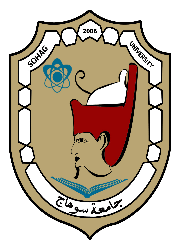            كلية التربية قسم المناهج وطرق التدريسفاعلية برنامج مقترح في أعمال الورش قائم علي النظرية البنائية باستخدام الصف المعكوس في تنمية المهارات العملية والاتجاه نحو العمل اليدوي لدى طلاب كلية التكنولوجيا والتعليم.رسالة مقدمة للحصول على درجة دكتوراه الفلسفة في التربية"تخصص مناهج وطرق تدريس التعليم الصناعي - كهرباء"إعدادمحمـــد عبـد الـــلاه محـمـــد محـمـــدمدرس مساعد بكلية التكنولوجيا والتعليم "كهرباء" - جامعة سوهاج1442ه - 2021م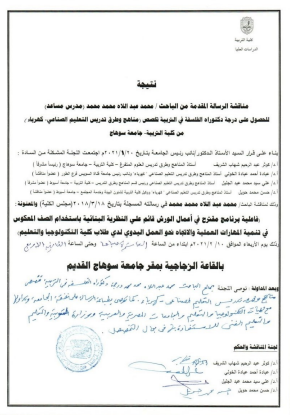 "وَعَلَّمَكَ مَا لَمْ تَكُن تَعْلَمُ ۚ وَكَانَ فَضْلُ اللَّهِ عَلَيْكَ عَظِيمًا"  سورة النساء أية  (113)            كلية التربية                                                             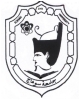    قسم المناهج وطرق التدريسمرفـــــق ( 1 ) اسم الباحث: محمد عبد اللاه محمد محمد.الدرجة العلمية:  دكتوراه.القسم التابع له: المناهج وطرق تدريس.التخصص: الكلية: كليـة التربيـة.الجامعة: جـامعـة سـوهاج.سنة التخرج: 2010 م.سنة المنح: 2021م.        كلية التربية قسم المناهج وطرق التدريسمرفـــــق (  2  )رسالة دكتوراهاسم الباحث : محمد عبد اللاه محمد محمد.عنوان الرسالة:" فاعلية برنامج مقترح في أعمال الورش قائم علي النظرية البنائية باستخدام الصف المعكوس في تنمية المهارات العملية والاتجاه نحو العمل اليدوي لدى طلاب كلية التكنولوجيا والتعليم ".الدرجة العلمية : دكتوراه الفلسفة في التربية تخصص "تخصص مناهج وطرق تدريس التعليم الصناعي –  كهرباء".لجنة الإشراف :لجنة فحص وتقييم الرسالة : تاريخ المناقشة : 10/  2 /2021م                     أجيزت الرسالة بتاريخ :    /    / 2021مالدراسات العليا:                                            موافقة مجلس الجامعة:     /    / 2021م                           موافقة مجلس الكلية:     /    / 2021مشكـر وتقــديرالحمد لله الّذي بنعمته تتمّ الصالحات، اللهم لك الحمد فأنت أهل أن تحمد و أهل أن تعبد وأهل أن تشكر، فالحمد لله رب العالمين على ما وفق وسدد فله الحمد كله، وإليه يرجع الفضل كله، والصلاة والسلام على أشرف المرسلين سيدنا محمد وعلى آله وصحبه أجمعين. وبعد...فيقول صلى الله عليه و سلم : "من صنع إليكم معروفا فكافئوه، فإن لم تجدوا ما تكافئونه ، فادعوا له حتى تروا أنكم قد كافأتموه"  (أبو داوود, 1672)يسعدني أن أتقدم بأسمى آيات الشكر والتقدير والامتنان إلى أساتذتي الأجلاء والعلماء الكرماء, الذين تفضلوا على بقبول الإشراف على هذه الرسالة الأستاذة الدكتورة/ كــــوثر عبــــد الرحيـم شهــاب الشــريف، أستاذ المناهج وطرق تدريس العلوم المتفرغ ووكيل الكلية الأسبق لشئون خدمة المجتمع وتنمية البيئة، بكلية التربية جامعة سوهاج، والأستاذ الدكتور/ على سيد محمد عبد الجليل، أستاذ ورئيس قسم المناهج وطرق التدريس بكلية التربية جامعة أسيوط، والأستاذ الدكتور/ احمد عبد الرحيم فرغلي, أستاذ الهنـدسـة الإنشائـية وعميد كلية التكنولوجيا والتعليم، جامعة سوهاج, الذين لم يكلوا ولم يملوا من تقديم فيض علمهم, وجزيل عطائهم على, وعلى دعمهم الدائم لي, وتذليل الصعاب التي واجهتني, وعلى ما بذلوا معي من مجهود ووقت طوال فترة البحث، ومساندتهما الدائمة لي طوال فترة الإشراف بالتوجيه والإرشاد وتقديم يد العون الدائم لي، فالله اسأل أن يجزيهم عني خير الجزاء، وبنفع بهم وبعلمهم ويبارك الله في أعمارهم والله اسأل أن يجعلني تلميذا بارا بهم ما حييت. كما يسعدني أن أتقدم بخالص شكري وتقديري إلى الأستاذ الدكتور/ عبادة أحمد عبادة الخولي أستاذ المناهج وطرق تدريس التعليم الصناعي "كهرباء" ونائب رئيس جامعة السويس فرع الطور, والأستاذ الدكتور/ حسن محمد حويل أستاذ المناهج وطرق تدريس التعليم الصناعي "كهرباء" ووكيل كلية التربية لشئون البيئة وخدمة المجتمع – جامعة أسيوط, على تفضل سيادتهما بقبول مناقشة هذا البحث؛ فكل الشكر والتقدير لهما، وجزاهما الله عني خير الجزاء.                                                                     كما يسعدني أن أتقدم بوافر الشكر وجزيل الامتنان إلى الأستاذ الدكتور/ خالد عمران عميد كلية التربية بجامعة سوهاج، والأستاذ الدكتور عبد الباسط محمد دياب وكيل كلية التربية للدراسات العليا والبحوث والأستاذ الدكتور/ حسين طه عطا سالم، أستاذ ورئيس قسم المناهج وطرق التدريس بكلية التربية بجامعة سوهاج، والأستاذة الدكتورة/ هدى مصطفى، أستاذ ورئيس قسم المناهج وطرق التدريس السابق بكلية التربية بجامعة سوهاج، والأستاذة الدكتورة/ صباح صابر محمد، الأستاذ بكلية العلوم والعميد الأسبق لكلية التكنولوجيا والتعليم، والأستاذ الدكتور/ محمود سالم أحمد أستاذ الهندسة الميكانيكية المتفرغ والعميد السابق لكلية التكنولوجيا والتعليم، على ما قدموا من تسهيلات ودعم وتوجيه لي خاصة وللباحثين عامة فالله أسأل أن يجعل ذلك في ميزان حسناتهم وان يبارك في أعمارهم وان يجزيهم خير الجزاء, كما أتقدم بخالص شكري وتقديري إلي جميع أعضاء هيئة التدريس بكليتي التربية والتكنولوجيا والتعليم.وعرفاناً بالفضل أتقدم بجزيل الشكر ووافر الامتنان إلى الأستاذ الدكتور/حسام الدين محمد مازن، أستاذ تكنولوجيا التعليم المتفرغ بكلية التربية جامعة سوهاج، والأستاذ الدكتور/ إمام محمد علي البرعي أستاذ المناهج وطرق التدريس المتفرغ رحمة الله, والأستاذ الدكتور/ يسرى مصطفى السيد أستاذ ورئيس قسم تكنولوجيا التعليم بكلية التربية جامعة سوهاج، والأستاذ الدكتور/ فريد نجيب أستاذ الهندسة الكهربية المتفرغ  بكلية الهندسة جامعة أسيوط, والدكتور/ طه علي أحمد، المدرس بقسم المناهج وطرق التدريس، والدكتور مؤمن محجوب مدرس اللغة العربية بكلية الآداب جامعة سوهاج, والدكتور محمد فراج المدرس بقسم الهندسة الكهربية بكلية الهندسة جامعة سوهاج, والدكتور محمد عبيد المدرس بقسم الهندسة الكهربية بكلية الهندسة جامعة سوهاج, والدكتور مرتضى صالح أحمد شارب موجة بالأزهر الشريف على ما قدموه لي من توجيهات وإرشادات تدعم البحث وتسهم في إخراجه بشكل أفضل، وعلى مساعدتهم الدائمة ودعمهم, فجزآهم الله عني خير الجزاء.كما أتقدم بخالص شكري وتقديري إلى المهندس احمد محمد نور الدين والمهندس مصطفى ناصر على ما بذلا من جهد ووقت في إعداد وبرمجة الموقع الالكتروني, فجزاهما الله عني خير الجزاء, والأستاذ محسن عبد السيد محمد معلم أول لغة انجليزية, والمهندس مصطفي أبو زاهر والمهندس علاء عبد السميع المدرسان المساعدان بكلية التكنولوجيا والتعليم, والأستاذ عاطف محمد احمد معلم أول بالأزهر الشريف, والأستاذ مؤمن محمود مسئول مكتبة الرسائل العلمية بكلية التربية جامعة سوهاج, لمجهودهم وعطائهم، وعلى ما قدموه من عون ودعم فجزآهم الله عني خير الجزاء.كما أتقدم بوافر الشكر والامتنان إلى أساتذتي الأجلاء الذين تفضلوا بتحكيم مواد البحث وأدواته، والى أساتذتي الأعزاء وزملائي الكرام الذين تفضلوا بقبول استطلاع الرأي, فجزاهم الله عني خير الجزاء على وقتهم المثمر ومجهودهم العظيم .كما أتقدم بجزيل الشكر والتقدير ووافر الامتنان والعرفان بالفضل الجزيل إلى والدي ووالدتي حفظهم الله وجزاهما عني خير الجزاء وبارك الله في عمرهما، وأسأل الله أن يرزقني برهما، وإلى زوجتي وإلى ابنتي الغاليتين جويرية وخديجة، الذين تحملوا معي الكثير من أعباء هذا البحث ومشاقة فأسأل الله أن يحفظهم ويبارك في أعمارهم.كما أتقدم بخالص شكري وتقديري إلى كل من قدم لي يد العون بالكلمة الطيبة والتشجيع المخلص، إلى كل من أضاء لي الطريق وأزال ما صادفني من عقبات، لهم جميعاً خالص شكري وتقديري.وحسبي أني اجتهدت قدر ما استطعت وأرجو من الله التوفيق والسداد.و الله أسأل أن يجعل هذا العمل خالصاً لوجهه الكريم ومقربة لي ولأساتذتي عند ربي.                                                                                    الباحثمستخلص البحثعنوان البحث: فاعلية برنامج مقترح في أعمال الورش قائم علي النظرية البنائية باستخدام الصف المعكوس في تنمية المهارات العملية والاتجاه نحو العمل اليدوي لدى طلاب كلية التكنولوجيا والتعليم.الباحث: محمد عبد اللاه محمد محمد.إشراف: أ.د.كوثر عبد الرحيم شهاب الشريف,   أ.د. على سيد محمد عبد الجليل،   أ.د. احمــــد عبـد الرحيـم فرغلــي.الكلية: التربية –  جامعة سوهاج        القسم: المناهج وطرق التدريس.           التاريخ: 1442ه - 2021مهدف البحث إلي تقصي فاعلية برنامج مقترح في أعمال الورش قائم علي النظرية البنائية باستخدام الصف المعكوس في تنمية المهارات العملية لاستخدام الأجهزة والعدد اليدوية وتنمية الاتجاه نحو العمل اليدوي لدى طلاب الفرقة الأولي بكلية التكنولوجيا والتعليم, حيث تحددت المشكلة في ضعف مهارات استخدام الأجهزة والعدد اليدوية والاتجاه نحو العمل اليدوي لدى طلاب الفرقة الأولى بكلية التكنولوجيا والتعليم؛ وتكونت مجموعة البحث من 26 طالب وطالبة، واستخدم الباحث المـنهج التجريبـي تصميم المجموعة الواحدة المعتمد على القياس القبلي والبعدي، وأعد المواد والأدوات الآتية: قائمة مهارات استخدام الأجهزة والعدد اليدوية. برنامج في أعمال الورش قائم علي النظرية البنائية باستخدام الصف المعكوس ويحتوى على:( موقع الكتروني - دليل المعلم – كتاب الطالب)اختبار تحصيلي. بطاقة ملاحظة. مقياس الاتجاه.وتوصل البحث إلى النتائج الآتية:البرنامج المقترح في أعمال الورش القائم على النظرية البنائية باستخدام الصف المعكوس حقق فاعلية في تحصيل طلاب مجموعة البحث للجانب المعرفي لمهارات استخدام الأجهزة والعدد اليدوية.حدوث تفوق في أداء مهارات استخدام الأجهزة والعدد اليدوية في التطبيق البعدي مقارنة بالتطبيق القبلي لدى طلاب مجموعة البحث.البرنامج المقترح في أعمال الورش القائم على النظرية البنائية باستخدام الصف المعكوس حقق فاعلية في تنمية الاتجاه نحو العمل اليدوي لدى طلاب مجموعة البحث.الكلمات المفتاحية: النظرية البنائية – الصف المعكوس – الاتجاه نحو العمل – المهارات العملية – مهارات استخدام الأجهزة والعدد اليدوية – جهاز الافوميتر الرقمي - الكلامب ميتر - القدمة ذات الورنية – طلاب كلية التكنولوجيا والتعليم.إشرافأ.د / كــــوثر عبــــد الرحيـم شهــاب الشــريفأستاذ المناهج وطرق تدريس العلوم المتفرغكلية التربية - جامعة سوهاجإشرافأ.د / كــــوثر عبــــد الرحيـم شهــاب الشــريفأستاذ المناهج وطرق تدريس العلوم المتفرغكلية التربية - جامعة سوهاجأ.د / احمــــد عبــــد الرحيــم فرغلــيأسـتـــــــــــــــاذ الهنــــــــدســــــــــــة الإنشــــائـيــــــــــــــة وعميد كلية التكنولوجيا والتعليم       جامعة سوهاجأ.د / علـــي سيــد محــمد عبـــد الجليـــل     أستاذ المناهج وطرق تدريس التعليم الصناعي           ورئيس قسم المناهج وطرق التدريس                     كلية التربية - جامعة أسيوط                                      أ.د. كوثر عبد الرحيم شهاب الشريفأستاذ المناهج وطرق تدريس العلوم المتفرغ ،  كلية التربية  جامعة سوهاج.أ.د. على سيد محمد عبد الجليل.                أستاذ المناهج وطرق تدريس التعليم الصناعي, ورئيس قسم المناهج وطرق التدريس، كلية التربية  جامعة أسيوط.أ.د. احمــــد عبـد الرحيـم فرغلــي.أستاذ الهنـــــدســـــــــة الإنشائـيــــــة وعميد كلية التكنولوجيا والتعليم ، جامعة سوهاج. أ.د. كوثر عبد الرحيم شهاب الشريفأستاذ المناهج وطرق تدريس العلوم المتفرغ ،  كلية التربية  جامعة سوهاج.            ( رئيسًا مشرفًا )أ.د. عبادة أحمد عبادة الخولي.أستاذ المناهج وطرق تدريس التعليم الصناعي "كهرباء" ونائب رئيس جامعة السويس فرع الطور                                                (عضوًا مناقشًا )                                                                                                                                                          أ.د. على سيد محمد عبد الجليل.                أستاذ المناهج وطرق تدريس التعليم الصناعي, ورئيس قسم المناهج وطرق التدريس ، كلية التربية  جامعة أسيوط.                                 ( عضوًا مشرفًا )أ.د. حسن محمد حويل.أستاذ المناهج وطرق تدريس التعليم الصناعي "كهرباء" ووكيل كلية التربية لخدمة المجتمع وتنمية البيئة – جامعة أسيوط.                                        (عضوًا مناقشًا )                                                                                                                                                         